جمهورية العراق                                                    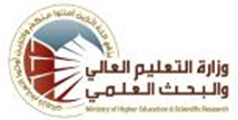 وزارة التعليم العالي والبحث العلمي لجنة العمداء للتخصصات الادارية والاقتصاديةاللجنة القطاعية الادارية مناهج الدراسة الجامعية (البكالوريوس )لاقسام الادارة العامة في الجامعات الادارية الحكومية والكليات الاهلية للعام الدراسي 2018-2019ومابعده (على وفق النظام الفصلي )اسم المادة بالعربيةاساليب كميةاساليب كميةاساليب كميةاسم المادة بالانكليزيةQuantitative MethodsQuantitative MethodsQuantitative Methodsالمرحلة الدراسيةالثانيةالفصل الدراسيالثانيعدد الساعات الاسبوعيةالنظريةالعمليةمجموع الساعاتعدد الساعات الاسبوعية2-2الكتاب المعتمدالاساليب الكمية ( الجزء الثاني )الاساليب الكمية ( الجزء الثاني )الاساليب الكمية ( الجزء الثاني )المؤلف / المؤلفون أ.د. قتيبة نبيل نايف + م. سرمد علوانأ.د. قتيبة نبيل نايف + م. سرمد علوانأ.د. قتيبة نبيل نايف + م. سرمد علوانالمفرداتالمفرداتالمفرداتالاسبوعالاولالفصل الاول :السلاسل الزمنيةمكونات السلاسل الزمنية ,نماذج السلاسل الزمنية الفصل الاول :السلاسل الزمنيةمكونات السلاسل الزمنية ,نماذج السلاسل الزمنية الفصل الاول :السلاسل الزمنيةمكونات السلاسل الزمنية ,نماذج السلاسل الزمنية الثانينموذج حاصل الجمع نموذج حاصل الجمع نموذج حاصل الجمع الثالثنموذج حاصل الضرب نموذج حاصل الضرب نموذج حاصل الضرب الرابعتطبيقات في مجال العلوم الادارية والمحاسبية والمالية والاقتصادية.تطبيقات في مجال العلوم الادارية والمحاسبية والمالية والاقتصادية.تطبيقات في مجال العلوم الادارية والمحاسبية والمالية والاقتصادية.الخامسالفصل الثاني :تحليل السلاسل الزمنيةتحديد الاتجاه العام الخطي للسلسلة الزمنية, طريقة التمهيد بيانياً , طريقة شبه المتوسطاتالفصل الثاني :تحليل السلاسل الزمنيةتحديد الاتجاه العام الخطي للسلسلة الزمنية, طريقة التمهيد بيانياً , طريقة شبه المتوسطاتالفصل الثاني :تحليل السلاسل الزمنيةتحديد الاتجاه العام الخطي للسلسلة الزمنية, طريقة التمهيد بيانياً , طريقة شبه المتوسطاتالسادسالفصل الثاني :تحليل السلاسل الزمنيةتحديد الاتجاه العام الخطي للسلسلة الزمنية, طريقة التمهيد بيانياً , طريقة شبه المتوسطاتالفصل الثاني :تحليل السلاسل الزمنيةتحديد الاتجاه العام الخطي للسلسلة الزمنية, طريقة التمهيد بيانياً , طريقة شبه المتوسطاتالفصل الثاني :تحليل السلاسل الزمنيةتحديد الاتجاه العام الخطي للسلسلة الزمنية, طريقة التمهيد بيانياً , طريقة شبه المتوسطاتالسابع,طريقة المربعات الصغرى/ امتحان ,طريقة المربعات الصغرى/ امتحان ,طريقة المربعات الصغرى/ امتحان الثامنطريقة الاوساط المتحركةطريقة الاوساط المتحركةطريقة الاوساط المتحركةالتاسعاستبعاد أثر الاتجاه العام من قيم السلسلة الزمنية تطبيقات في مجال العلوم الادارية والمحاسبية والمالية والاقتصادية.استبعاد أثر الاتجاه العام من قيم السلسلة الزمنية تطبيقات في مجال العلوم الادارية والمحاسبية والمالية والاقتصادية.استبعاد أثر الاتجاه العام من قيم السلسلة الزمنية تطبيقات في مجال العلوم الادارية والمحاسبية والمالية والاقتصادية.العاشر الفصل الثالث :تحليل السلاسل الزمنيةالتغيرات الموسمية  الفصل الثالث :تحليل السلاسل الزمنيةالتغيرات الموسمية  الفصل الثالث :تحليل السلاسل الزمنيةالتغيرات الموسمية الحادي عشرالتغيرات الدورية , التغيرات  العرضيةالتغيرات الدورية , التغيرات  العرضيةالتغيرات الدورية , التغيرات  العرضيةالثاني عشرتطبيقات في مجال العلوم الادارية والمحاسبية والمالية والاقتصادية.تطبيقات في مجال العلوم الادارية والمحاسبية والمالية والاقتصادية.تطبيقات في مجال العلوم الادارية والمحاسبية والمالية والاقتصادية.الثالث عشرالفصل الرابع: الانحدار الخطي البسيطالانحدار الخطي البسيط, أختبار معنوية الانحدار بأستخدام اختبار F الفصل الرابع: الانحدار الخطي البسيطالانحدار الخطي البسيط, أختبار معنوية الانحدار بأستخدام اختبار F الفصل الرابع: الانحدار الخطي البسيطالانحدار الخطي البسيط, أختبار معنوية الانحدار بأستخدام اختبار F الرابع عشراختبار فرضية الانحدار باستخدام اختبار t, حدود الثقة , معامل التحديد /امتحاناختبار فرضية الانحدار باستخدام اختبار t, حدود الثقة , معامل التحديد /امتحاناختبار فرضية الانحدار باستخدام اختبار t, حدود الثقة , معامل التحديد /امتحانالخامس عشرتطبيقات في مجال العلوم الادارية والمحاسبية والمالية والاقتصاديةتطبيقات في مجال العلوم الادارية والمحاسبية والمالية والاقتصاديةتطبيقات في مجال العلوم الادارية والمحاسبية والمالية والاقتصادية